TRƯỜNG ĐẠI HỌC VĂN LANGKHOA: KHOA HỌC XÃ HỘI & NHÂN VĂNĐỀ THI KẾT THÚC HỌC PHẦN (LẦN 2)Học kỳ 3, năm học 2021 - 2022Mã học phần: 213_DDP0190_01,02Tên học phần: Địa lý Trung Quốc Mã nhóm lớp học phần: K26DP-T03 K26DP-T02 K26DP-T01 K26DP-T04Thời gian làm bài (phút/ngày): 60 phútHình thức thi: Tự luậnCách thức nộp bài: SV gõ trực tiếp trên khung trả lời của hệ thống thiCâu 1. (5 điểm)Trình bày đặc điểm vị trí địa lí và quy mô lãnh thổ của Trung Quốc. Đặc điểm này ảnh hưởng như thế nào đến sự phát triển ngành nông nghiệp, công nghiệp của miền Đông và miền Tây Trung Quốc.Câu 2. (5 điểm)Em có nhận xét gì về văn hóa Trung Quốc? Văn hóa Trung Quốc có ảnh hưởng ra bên ngoài như thế nào? Nêu một vài liên hệ ảnh hưởng đến Việt NamNgày biên soạn:25/06/2022Giảng viên biên soạn đề thi: TS. Lâm Thị Thúy PhượngNgày kiểm duyệt:29/6/2022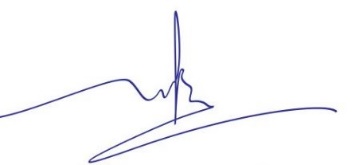 Trưởng (Phó) Khoa/Bộ môn kiểm duyệt đề thi: TS Phạm Đình Tiến